Informace o možnosti voličů žádat o vydání voličského průkazu pro volby do zastupitelstev krajů, které se uskuteční 2. a 3. října 2020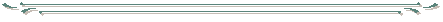 Volič, který ve dnech voleb nebude moci volit ve volebním okrsku, v jehož stálém seznamu je zapsán (tzn. v místě svého trvalého pobytu), může podle ust. § 26a zák. č. 130/2000 Sb., o volbách do zastupitelstev krajů a o změně některých zákonů, ve znění pozdějších předpisů požádat obecní úřad (dle místa svého trvalého pobytu) o vydání voličského průkazu.Volič může požádat o vydání voličského průkazu ode dne vyhlášení voleb, (tj. od 15.04.2020) a to: osobně u obecního úřadu do okamžiku uzavření stálého seznamu (tj. do 16:00 hod. středy 30.9.2020) nebo podáním doručeným nejpozději 7 dnů přede dnem voleb obecnímu úřadu (tj. do 16:00 hod. pátku 25.9.2020); toto podání musí být v listinné podobě opatřené úředně ověřeným podpisem voliče) nebo v elektronické podobě zaslané prostřednictvím datové schránky; o osobně učiněné žádosti se sepíše úřední záznam. Obecní úřad voličský průkaz předá osobně voliči nebo osobě, která se prokáže plnou mocí s ověřeným podpisem voliče 1) žádajícího o vydání voličského průkazu, anebo jej voliči zašle.Ve dnech voleb (tj. v pátek 2.října a v sobotu 3.října 2020) voličský průkaz opravňuje voliče k zápisu do výpisu ze stálého seznamu ve volebním okrsku spadajícím do územního obvodu kraje, kde jsou volby vyhlášeny a v jehož územním obvodu je volič přihlášen k trvalému pobytu.Tedy právo hlasovat na voličský průkaz může při volbách do zastupitelstev krajů volič uplatnit v kterémkoliv okrsku ovšem pouze na území kraje, v jehož územním obvodu má trvalý pobyt.